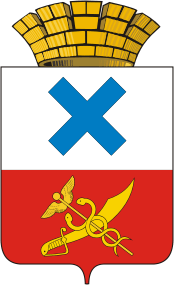 Администрация Городского округа «город Ирбит»Свердловской областиПОСТАНОВЛЕНИЕот 14  декабря 2023  года   № 2152 - ПАг. ИрбитО признании утратившим силу постановления администрации Муниципального образования город Ирбит от 29 января 2020 года № 97-ПА «О создании рабочей группы по вопросам оказания имущественной поддержки субъектам малого и среднего предпринимательства в Муниципальном образовании город Ирбит»В связи с изменением кадрового состава администрации Городского округа «город Ирбит» Свердловской области, администрация Городского округа «город Ирбит» Свердловской областиПОСТАНОВЛЯЕТ:Признать утратившим силу постановление администрации Муниципального образования город Ирбит от 29 января 2020 года № 97-ПА «О создании рабочей группы по вопросам оказания имущественной поддержки субъектам малого и среднего предпринимательства в Муниципальном образовании город Ирбит».Контроль за исполнением настоящего постановления возложить на заместителя главы администрации – начальника Финансового управления администрации Городского округа «город Ирбит» Свердловской области 
Л.А. Тарасову.Отделу организационной работы и документообеспечения администрации Городского округа «город Ирбит» Свердловской области  опубликовать настоящее постановление в Ирбитской общественно-политической газете «Восход» и разместить настоящего на официальном сайте администрации Городского округа «город Ирбит» Свердловской области (moirbit.ru).Глава Городского округа«город Ирбит» Свердловской области                                                           Н.В. Юдин